Hardy County Barn Quilt Trail 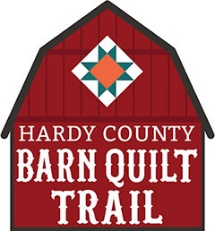 A Program of Lost River Education FoundationApplication for Barn Quilt                                    (Please print clearly)Please email application to: kathrynkavanagh401@gmail.com or mail to: P O Box 26, Lost City WV 26810		                                                                 Applicant’s Name:_______________________________________________________________________Business Name (If Applicable): _____________________________________________________________Mailing Address: ________________________________________________________________________Phone: _______________________________ Email: ___________________________________________Site Location (Hardy County 911):  __________________________________________________________I wish to have the HCBQT create and install my Barn Quilt  [  ] Yes       [  ] NoIf no to above, I will create and install my own Barn Quilt and wish to be included on the HCBQT.   [  ] Yes   Will the Barn Quilt be visible from a public road?   [  ] Yes    [  ] No    Is there a safe place for people to pull over to view the Barn Quilt?   [  ] Yes    [  ] No      Is it permissible for people to enter your private property?  [  ] Yes   [  ] NoI own the property where the Barn Quilt will be installed.  [  ] Yes   [  ] No   [  ] If no, Property Owner is required to also sign this application.Is zoning or historic district approval required? [  ]  Yes    [  ]  No    [  ] If yes, approval attachedBarn Quilt Size:  [  ] 2’ x 2’     [  ] 4’ x 4’     [  ]  4’ x 8’     [  ] 8’ x 8’     [  ] Other: __________________[  ]  I have attached a draft image of the Barn Quilt pattern and my choice of colors to this application. I understand that if my choice of pattern has already been selected by another Applicant, I may use the same pattern but with different colors. [  ]  If I am using a unique/contemporary design, a schematic drawing & sample colors have been attached.[  [  By signing below. I am giving permission for heavy equipment to be driven onto my property to install the completed Barn Quilt in the agreed upon location. [  ]  I understand that as the Applicant and/or Property Owner I must have a signed and notarized HCBQT Indemnification Form attached to this application.[  ]  I understand I will be notified in advance of the date and time for installation and that I or my representative must be present during the entirety of the installation. If I or my representative is not present, the Barn Quilt will not be installed. I understand that HCBQT does not install 2’x2’ Barn Quilts.[  ]  I will arrange for the installation of my own completed Barn Quilt on building.[  ]  I have read & accept the terms of the HCBQT Guidelines   [        ]  Initials___________________________________   ____________________________________   ________________ Applicant’s Printed Name	     	              Applicant’s Signature                                           Date___________________________________   ____________________________________   ________________Property Owner’s Printed Name		Property Owner’s Signature			   DateFor HCBQT Committee:[  ] Application Completed                                                                           [  ] Application Approved    Applied for BQ grant & HCCVB has been notified of HCBQT application approval.    [  ]  Yes    [  ]  No       Zoning or historic district approval required, if applicable:  [  ]  Yes    [  ]  No       Rec’d:  [  ]  Property Owner approval required, if applicable:  [  ] Yes    [  ] No     Rec’d:   [  ]Name and Address of Property Owner, if applicable: ______________________________________________ __________________________________________________________________________________________ Signed and notarized HCBQT Indemnification Form received:   [  ]  Yes      [  ]  No  [  ] Barn Quilt is completed    Date of completion: _________________________________________________Installation to be provided by Applicant:   [  ]  Yes    [  ]  No     Date of Installation:  ______________________Barn Quilt will be installed by HCBQT:   [  ]  Yes    [  ]  No     Date of Installation:  ________________________ Special installation instructions/conditions:  _________________________________________________________________________________________________________________________________________________________________________________________________________________________________________Basic Cost of Barn Quilt:  	$ ___________________  Additional Fees:  	$ ___________________  For __________________________Additional Fees:  				$ ___________________  For __________________________Subtotal of Barn Quilt:			$ ___________________HCCVB Grant Amount, if applicable:	$ ___________________  25% of Subtotal up to $250Balance Due by Applicant:			$ ___________________[  ] Payment received from Applicant:  	$ ___________________  Date Rec’d: ____________________ [  ] Purchase order rec’d from Applicant:  	$___________________   Date Payment Rec’d: ____________[  ] HCCVB payment received:  		$ ___________________  Date Rec’d: ____________________ Notes: __________________________________________________________________________________________________________________________________________________________________________________________________________________________________________________________________[  ] Application DeniedReason for denial: _________________________________________________________________________ Applicant will reapply:   [  ] Yes   [  ] No   [  ] Undecided_____________________________________	________________________________________________Printed Name of HCBQT Committee Member	Signature of HCBQT Committee Member		Date